	РЕСПУБЛИКА АДЫГЕЯ                                                                 АДЫГЭ РЕСПУБЛИК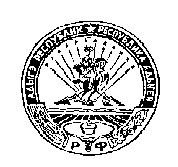          КОШЕХАБЛЬСКИЙ РАЙОН                                                              КОЩХЬАБЛЭ РАЙОН                АДМИНИСТРАЦИЯ                                                         МУНИЦИПАЛЬНЭ ОБРАЗОВАНИЕУМУНИЦИПАЛЬНОГО ОБРАЗОВАНИЯ                                      «БЛЭЩЭПСЫНЭ КЪОДЖЭ ПСЭУП1»«БЛЕЧЕПСИНСКОЕ СЕЛЬСКОЕ ПОСЕЛЕНИЕ»                                  ИАДМИНИСТРАЦИЕ            385431, а. Блечепсин, ул. Ленина, 37                                                                      385431, къ. Блащэпсынэ, Лениным иур., 37       тел. (989) 126-23-03, факс (87770) 9-94-30                                                                    тел. (989) 126-23-03, факс (87770) 9-94-30                 E-mail: blechamo@mail.ru                                                                                                E-mail: blechamo@mail.ruПОСТАНОВЛЕНИЕ        27.01.2017г.                         		  № 8                         			 аул БлечепсинОб отмене некоторых Постановлений главы администрации муниципального образования «Блечепсинское сельское поселение»В связи с вступлением в силу 01.01.2017 года Федерального закона от 03.07.2016 № 334-ФЗ "О внесении изменений в Земельный кодекс Российской Федерации и отдельные законодательные акты Российской Федерации" и внесением указанным федеральным законом изменений в статью 3.3 Федерального закона от 25.10.01 года № 137-ФЗ "О введении в действие Земельного кодекса Российской Федерации", и передачей муниципальным районам полномочий по распоряжению земельными участками, государственная собственность на которые не разграничена, ПОСТАНОВЛЯЮ:1. Отменить  следующие Постановления главы администрации муниципального образования «Блечепсинское сельское поселение»: 1) Постановление главы муниципального образования «Блечепсинское сельское поселение» № 62 от 22.06.2016г. «О внесении изменений в Постановление администрации муниципального образования «Блечепсинское сельское поселение» от 12.08.2015г. № 22 «Об утверждении административного регламента предоставления муниципальной услуги «Прием и выдача документов об утверждении схемы расположения земельного участка на кадастровом плане территории»;2) Постановление главы муниципального образования «Блечепсинское сельское поселение» № 63 от 22.06.2016г. «О внесении изменений в Постановление администрации муниципального образования «Блечепсинское сельское поселение» от 12.08.2015г. № 23 «Об утверждении административного регламента предоставления муниципальной услуги «Предварительное согласование предоставления земельного участка из земель, государственная собственность на которые не разграничена и земель, находящихся в муниципальной собственности»;3) Постановление главы муниципального образования «Блечепсинское сельское поселение» № 64 от 22.06.2016г. «О внесении изменений в Постановление администрации муниципального образования «Блечепсинское сельское поселение» от 12.08.2015г. № 24 «Об утверждении административного регламента предоставления муниципальной услуги «Предоставление земельных участков гражданам для индивидуального жилищного строительства, ведения личного подсобного хозяйства, садоводства, дачного хозяйства, гражданам и крестьянским (фермерским) хозяйствам для осуществления крестьянским (фермерским) хозяйством его деятельности»;4) Постановление главы муниципального образования «Блечепсинское сельское поселение» № 65 от 22.06.2016г. «О внесении изменений в Постановление администрации муниципального образования «Блечепсинское сельское поселение» от 12.08.2015г. № 25 «Об утверждении административного регламента предоставления муниципальной услуги «Предоставление земельных участков в собственность бесплатно»;5) Постановление главы муниципального образования «Блечепсинское сельское поселение» № 66 от 22.06.2016г. «О внесении изменений в Постановление администрации муниципального образования «Блечепсинское сельское поселение» от 12.08.2015г. № 26 «Об утверждении административного регламента предоставления муниципальной услуги «Предоставление земельных участков в безвозмездное пользование, находящихся в муниципальной собственности и государственная собственность на которые не разграничена»;6) Постановление главы муниципального образования «Блечепсинское сельское поселение» № 67 от 22.06.2016г. «О внесении изменений в Постановление администрации муниципального образования «Блечепсинское сельское поселение» от 12.08.2015г. № 27 «Об утверждении административного регламента предоставления муниципальной услуги «Предоставление в аренду, постоянное (бессрочное) пользование, безвозмездное пользование  земельных участков из состава земель, государственная собственность на которые не разграничена, из земель находящихся в собственности муниципального образования для строительства без проведения торгов»;7) Постановление главы муниципального образования «Блечепсинское сельское поселение» № 68 от 22.06.2016г. «О внесении изменений в Постановление администрации муниципального образования «Блечепсинское сельское поселение» от 12.08.2015г. № 28 «Об утверждении административного регламента предоставления муниципальной услуги «Предоставление земельного участка, находящегося в государственной (до разграничения государственной собственности на землю) или муниципальной собственности, на котором расположены здания, сооружения»; 8) Постановление главы муниципального образования «Блечепсинское сельское поселение» № 71 от 22.06.2016г. «О внесении изменений в Постановление администрации муниципального образования «Блечепсинское сельское поселение» от 12.08.2015г. № 31 «Подготовка и организация аукциона по продаже земельного участка, находящегося в государственной или муниципальной собственности, или аукциона на право заключения договора аренды земельного участка, находящегося в государственной или муниципальной собственности, для жилищного строительства»;9) Постановление главы муниципального образования «Блечепсинское сельское поселение» № 72 от 22.06.2016г. «О внесении изменений в Постановление администрации муниципального образования «Блечепсинское сельское поселение» от 10.11.2015г. № 35 "Бесплатное предоставление земельных участков в собственность молодым семьям - для индивидуального жилищного строительства, гражданам, имеющим трех и более детей - для индивидуального жилищного строительства, для ведения личного подсобного хозяйства, для дачного строительства и ведения дачного хозяйства, садоводства и огородничества»;Настоящее Постановление вступает в силу со дня его подписания.Глава администрацииМО «Блечепсинское сельское поселение»                                                  Ю.М. Шовгенов